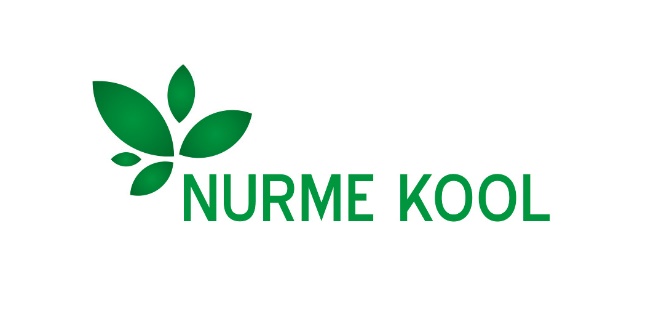 Erasmus+ programmPõhimeede 2Koolidevaheline strateegiline koostööProjekti „Autistic child in mainstream class: resources for school staff to promote fully inclusive learning process“Projekti number 2017-1LV01-KA219-035479_5 Projekti põhieesmärk: Õpetaja ametialase professionaalsuse edendamineEuroopa struktuurivahendite toetus 19350 eurot.Toetatud tegevused: Lühiajalised töötajate koolitustegevusedKõik partnerid annavad oma osa projektitöös: jagatakse töömeetodeid, tehnikaid ja praktilisi oskusi kolleegidega. Iga riik korraldab ühe õppeseminari. Külastatakse üksteise koole, et näha, kuidas kasutatakse jagatud töövõtteid oma klassiga töötades. Projekti koordineerib Vaivaru Põhikool Lätist. Koostööprojekti põhiolemus: Heade kogemuste vahetamise protsess Projekti partnerid:     Leikskolinn Solborg (Island), Vaivaru pamatskola (Läti), Zakladna skola s MS (Slovakkia), Caedraw Primary School (Wales) ja Nurme kool (Eesti)Projekti periood: 01.12.2017-30.11.2019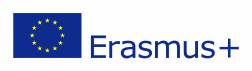 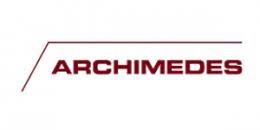 Projekti tegevused on toetatud Euroopa Liidu  struktuurivahenditest – Euroopa Liidu programm „Erasmus+“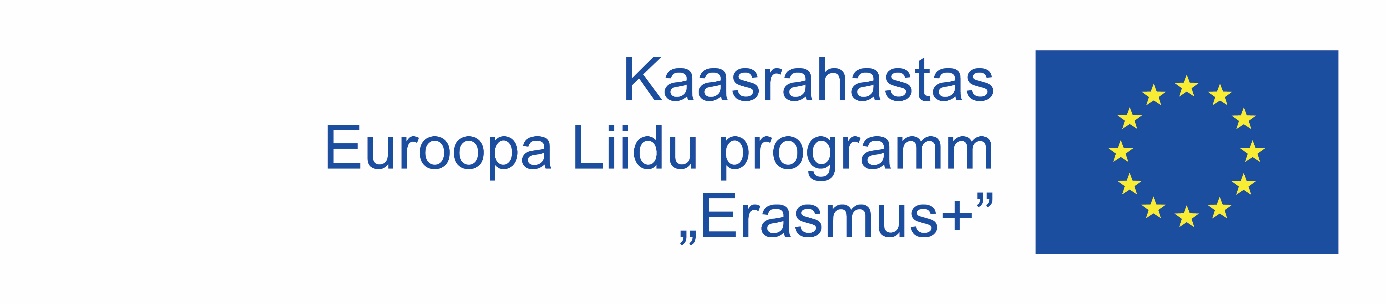 